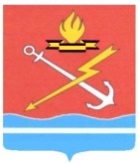 СОВЕТ ДЕПУТАТОВМУНИЦИПАЛЬНОГО ОБРАЗОВАНИЯ «КИРОВСК»КИРОВСКОГО МУНИЦИПАЛЬНОГО РАЙОНА ЛЕНИНГРАДСКОЙ ОБЛАСТИР Е Ш Е Н И Е О предоставлении согласия администрации муниципального образования «Кировск» Кировского муниципального района Ленинградской области на принятие в муниципальную собственность через процедуру оформления бесхозяйного имущества объектов недвижимого имуществаВ соответствии со ст. 35 Устава муниципального образования «Кировск» Кировского муниципального района Ленинградской   области, принятым решением совета депутатов муниципального образования «Кировск» Кировского муниципального района Ленинградской   области от 22.11.2012    № 83 (с изменениями от 24.03. 2018 № 18), Положением «О порядке оформления бесхозяйного недвижимого имущества в муниципальную собственность муниципального образования Кировское городское поселение муниципального образования Кировский муниципальный район Ленинградской области», утвержденным решением совета депутатов муниципального образования Кировское городское поселение муниципального образования Кировский муниципальный район Ленинградской области от 22.03.2012 № 20, р е ш и л:1 Согласовать администрации муниципального образования «Кировск» Кировского муниципального района Ленинградской области принятие в муниципальную собственность через процедуру оформления бесхозяйного имущества объектов недвижимого имущества, согласно приложению к настоящему решению.2. Настоящее решение вступает в силу со дня его принятия.Глава муниципального образования                                           С.И. ВорожцоваРазослано: дело, Кировская городская прокуратура, газета «ННГ+, отдел по управлению мун. имуществомПриложение к решению  совета депутатов МО «Кировск» от 25 марта 2021 года №12ПЕРЕЧЕНЬ   объектов, планируемых к принятию в муниципальную собственность муниципального образования «Кировск» Кировского муниципального района Ленинградской области через процедуру оформления бесхозяйного имущества№ п/пНаименованиеАдресПротяженность, площадь 1 Автомобильная дорога общего пользования, включающая в себя проезжую часть, съезды к домам, пешеходные дорожки к домам, газоныЛенинградская область, Кировский район, г.Кировск, от существующей  автомобильной дороги общего пользования ул.Новая (кадастровый номер: 47:16:0000000:10550)  до границ земельного участка жилого комплекса «Кировский посад», ул.Новая, д.23 (кадастровый номер: 47:16:0101005:2378)2  Тепловая сетьЛенинградская область, Кировский район, г. Кировск, ул. Энергетиков, д. 8Протяженность: 60 п.м.3 Тепловая сетьЛенинградская область, Кировский район,  г. Кировск, ул. Набережная, д. 5Протяженность: 60 п.м.4Тепловая сетьЛенинградская область, Кировский район, г. Кировск, бульвар Партизанской Славы, д. 1Протяженность: 12 п.м.5 Тепловая сетьЛенинградская область, Кировский район, г. Кировск, бульвар Партизанской Славы, д. 3Протяженность: 40 п.м. 6 Тепловая сетьЛенинградская область, Кировский район, г. Кировск, бульвар Партизанской Славы, д. 5Протяженность: 30 п.м.7Тепловая сетьЛенинградская область, Кировский район,  г. Кировск, ул. Советская, д. 41Протяженность: 100 п.м.8Тепловая сетьЛенинградская область, Кировский район,  г. Кировск, ул. Набережная, д. 17Протяженность: 274 п.м.9 Тепловая сетьЛенинградская область, Кировский район, г. Кировск , ул. Набережная, д. 19Протяженность: 75 п.м.10Объект незавершенного строительства (сооружение аэротенки 1 линии степенью готовности 90%) Ленинградская область, г.Кировск, ул. ДубровскаяПлощадь 668 кв.м.11Объект незавершенного строительства (здание решеток и цеха механического обеззараживания степенью готовности 87%)Ленинградская область, г.Кировск, ул. ДубровскаяПлощадь 235,2 кв.м.12Объект незавершенного строительства (сооружение песколовки степенью готовности 86%)Ленинградская область, г.Кировск, ул. ДубровскаяПлощадь 44 кв.м.13Объект незавершенного строительства (сооружение вторичный отстойник 1 линии степенью готовности 88% №1)Ленинградская область, г.Кировск, ул. ДубровскаяПлощадь 273 кв.м.14Объект незавершенного строительства (сооружение вторичный отстойник 1 линии степенью готовности 88% №2)Ленинградская область, г.Кировск, ул. ДубровскаяПлощадь 265 кв.м.15Объект незавершенного строительства (станция УФ - обеззараживания степенью готовности 85%)Ленинградская область, г.Кировск, ул. ДубровскаяПлощадь 91 кв.м.16Объект незавершенного строительства (песковая площадка степенью готовности 91%)Ленинградская область, г.Кировск, ул. ДубровскаяПлощадь 190 кв.м.